Týdenní plán č. 11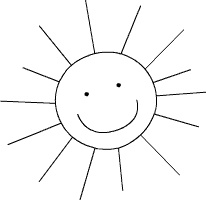 OD 8. 11. DO 12. 11. 2021CO NÁS TENTO TÝDEN NA SLUNEČNÍ CESTĚ ČEKÁ:  HLÁSKUJEME KRÁTKÁ SLOVAUVOLŇOVACÍ CVIKY, PÍŠEME O, S, A M, E, LPÍSMENO A HLÁSKA O, S, A, M, E, LROZLIŠUJEME POČET PRVKŮ 1 – 7, DOPLŇOVÁNÍ DO POČTU, KROKOVÁNÍ, MOSTYPÍŠEME 1, 2, 0, 3RODINA – POJEM, VYJMENUJE ČLENY RODINYDIVADLO – CHOVÁNÍ V AUTOBUSE A V DIVADLESVÁTEK SVATÉHO MARTINAAJ – SEZNÁMÍME SE S ANGLICKÝMI SLOVÍČKY PRO BARVY A PROCVIČÍME, CO UŽ UMÍMEPONDĚLÍ   ŠKOLÁK PEPA – STR. 18 / CV. 5, 6                                                                  ÚTERÝ       DIVADLO – ÚKOL NEZADÁN        STŘEDA	     MATEMATIKA – PRACOVNÍ LIST                                                                 ČTVRTEK    ŠKOLÁK PEPA – STR. 20/ CV. 3        PÁTEK         PRVOUKA – PRACOVNÍ LIST Týdenní plán s informacemi na každý týden žáci nosí v pondělí. Pokud máte přístup na internet, najdete týdenní plán také na stránkách školy (www.zsplanany.cz).Pokud bude vyhlášena distanční výuka, je zákonnou povinností žáka se této výuky účastnit a žáci za ni budou hodnoceni. Na třídní schůzce obdržíte přípojové údaje, které jsou určeny pro distanční výuku v aplikaci Google Classroom a Google Meet. Jedná se o e-mailovou adresu vygenerovanou pro každého žáka ve tvaru: jmeno.prijmeni.zak@zsplanany.cz Heslo po obdržení údajů prosím změňte. Napište na moji adresu z žákovských emailů zprávu, abych věděla, že je vše funkční.Jak se do Classroomu zapsat? Postup: přihlásit se na Gmail dítěte, v pravém horní rohu je čtverec tvořený 9 tečkami – klik, najít „učebna“ - klik, objeví se jednotlivé kurzy (český jazyk, matematika). V těchto učebnách budou zadány i dlouhodobé úkoly. Proto je nutné zapsání a sledování těchto učeben. Je to nutné, kdybychom se ocitli v karanténě, výuka bude probíhat právě prostřednictvím těchto kurzů. Děkuji za spolupráci!8. 11. TESTOVÁNÍ VE TŘÍDĚ9. 11. pojedeme do divadla – Divadlo V Dlouhé Praha – zaplaceno ze žák. konta, ráno TESTOVÁNÍ ve třídě – sraz do 7,50 hod ( kdo nebyl v pondělí ve škole ). Návrat do školy kolem 14:00 hod – podle situace na silnici. Oběd bude odhlášen. S sebou – batůžek, svačina, neperlivé pití, kapesníky. Kdo potřebuje Kinedryl – ráno ve škole zapije a bude mít i na cestu zpět.SPOLEK RODIČŮ – vybírá se 200 Kč na žáka TŘÍDNÍ UČITELKA 1. A: JANA MALÁ, TEL: 604 823 252, e-mail: mala@zsplanany.cz   